                        Знам`янська   міська   рада  Кіровоградської  області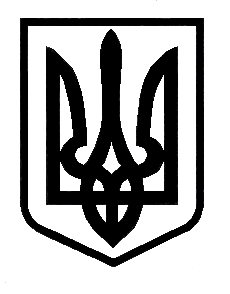 Виконавчий комітетРозпорядженнявід      6     липня     2017 р.               		      		         	                    №122						м. Знам’янкаПро відзначення в містіСвята футболу з нагоди Дня міста        З  метою організації змістовного дозвілля молоді, популяризації спорту та здорового способу життя  керуючись  ст.42 ч.4  Закону України “Про місцеве самоврядування в Україні» та з нагоди Дня міста:Затвердити заходи на відзначення в місті Свята футболу (додаються). Виконавцям забезпечити реалізацію заходів з  відзначення в місті Свята футболу.Редакції газети «Знам’янські вісті» (гол. редактор Н.Колєнченко) та відділу інформаційної діяльності і комунікацій з громадськістю (нач. І.Зіньковська) забезпечити висвітлення заходів з відзначення у місті Свята футболу.Координацію роботи та узагальнення  щодо виконання розпорядження міського голови Про проведення в місті Свята футболу покласти на відділ молоді,  спорту та охорони здоров’я (нач. Р. Ладожинська)Контроль за виконанням даного розпорядження покласти на першого заступника міського голови В.Загородню.            Міський голова				С.Філіпенко                                                                                                                                                           Затверджено                                                                                                                                 розпорядженням міського голови    від “  6   “  липня  2017 р. №122ЗАХОДИна відзначення в місті Свята футболу з нагоди Дня міста№п/пЗаходиДата та час проведенняВідповідальні за виконання1Організувати та провести:1Виступ духового оркестру22.07.2017о 15:30міський стадіон С.Бабаєва1Урочисте відкриття свята22.07.2017о 16.00 міський стадіонР.Ладожинська -сценарій  С.Бабаєва – озвучення, оформлення балкону або сцени1Привітання та нагородження ветеранів футболу22.07.2017о 16.10 міський стадіонР.ЛадожинськаЄ.Гавришевський1Танцювальні  номери 22.07.2017міський стадіонС.БабаєваЛ.Грекова 1Матч ветеранів футболу «Локомотив» (Знам’янка) – «Авангард» (Світловодськ) з нагоди Дня міста та до 55-річчя гравця ФК «Локомотив» Е.Кравчика22.07.201716.30міський стадіонР.ЛадожинськаЄ.ГавришевськийВ.Лень1Нагородження спортсменів і команд22.07.201719.30міський стадіонР.ЛадожинськаЄ.ГавришевськийВ.Лень1Виступ ВІА «Ретро» 22.07.201719.30Парк відпочинкуС.Бабаєва1Святкова торгівля та робота атракціонів22.07.2017парк відпочинкуз 15.00 до 21.00І.Кузіна 2Забезпечити:Охорону громадського порядку під час проведення заходів 22.07.2017з 15.00 до 21.00 парк відпочинкуА.Головченко,міський відділ поліціїЧергування медичного працівника22.07.2017з 16.00 до 21.00 парк відпочинкуР.ЛадожинськаП.ПоповВисвітлення інформації про проведення святкових заходів на сторінках  газеті “Знам`янські вісті”, та на сайті Знам’янської міської радиДо 29.07.2017редакція газети “Знам`янські вісті”В.Зайченко3Підготувати:Поле стадіону (стрижка газону, фарбування)до 22.07.2017Є.ГавришевськийАфіші та оголошення з переліком заходівдо 21.07.2017 рокуО.ЗайченкоВипуск тематичної сторінки в газеті “Знам`янські вісті”до 25.07.2017рокуредакція газети “Знам`янські вісті”